           «Дәүләт һәм муниципаль хезмәтләр күрсәтүне оештыру турында» 2010 елның 27 июлендәге  210 - ФЗ Федераль закон нигезендә Татарстан Республикасы Мамадыш муниципаль районы Башкарма комитеты   к а р а р  б и р ә:       1. Татарстан Республикасы Мамадыш муниципаль районы Башкарма комитетының 2018 елның 28 ноябрендәге 586 нчы карары белән расланган Дәүләт хезмәтләре күрсәтүнең административ регламентына түбәндәге үзгәрешләрне кертергә:        1.1.  3 нче кушымтаның 2.5 пунктының 5, 12 пунктчаларын төшереп калдырырга;        1.2.  20 нче кушымтаның 2.4 пунктын түбәндәге редакциядә бәян итәргә:  Опека һәм попечительлек органы опекун яки попечитель мөрәҗәгать иткәннән соң 15 көн эчендә аның үтенеченең нигезле булуын билгели, опекунга яки попечительгә бирелә торган баланы (балаларны) тоту өчен акча билгеләү турында Карар кабул итә.       1.3. 20 кушымтаның 2.5 пунктының 5 пунктчасын төшереп калдырырга.       2. Татарстан Республикасы Мамадыш муниципаль районы Башкарма комитетының матбугат һәм массакүләм чаралары белән хезмәттәшлек секторына опека һәм попечительлек билгеләү буенча дәүләт хезмәте күрсәтүнең административ регламентларын өч көн эчендә интернет мәгълүмати - коммуникацион челтәрендәге Татарстан Республикасының хокукый рәсми порталында һәм Мамадыш муниципаль районының рәсми сайтында урнаштырырга.      3. Әлеге карарның үтәлешен контрольгә алуны Мамадыш муниципаль районы Башкарма комитеты җитәкчесенең беренче урынбасары М.Р.Хуҗаҗановка йөкләргә. Җитәкче                                                                                                   И.М. ДәрҗемановИСПОЛНИТЕЛЬНЫЙ КОМИТЕТ МАМАДЫШСКОГО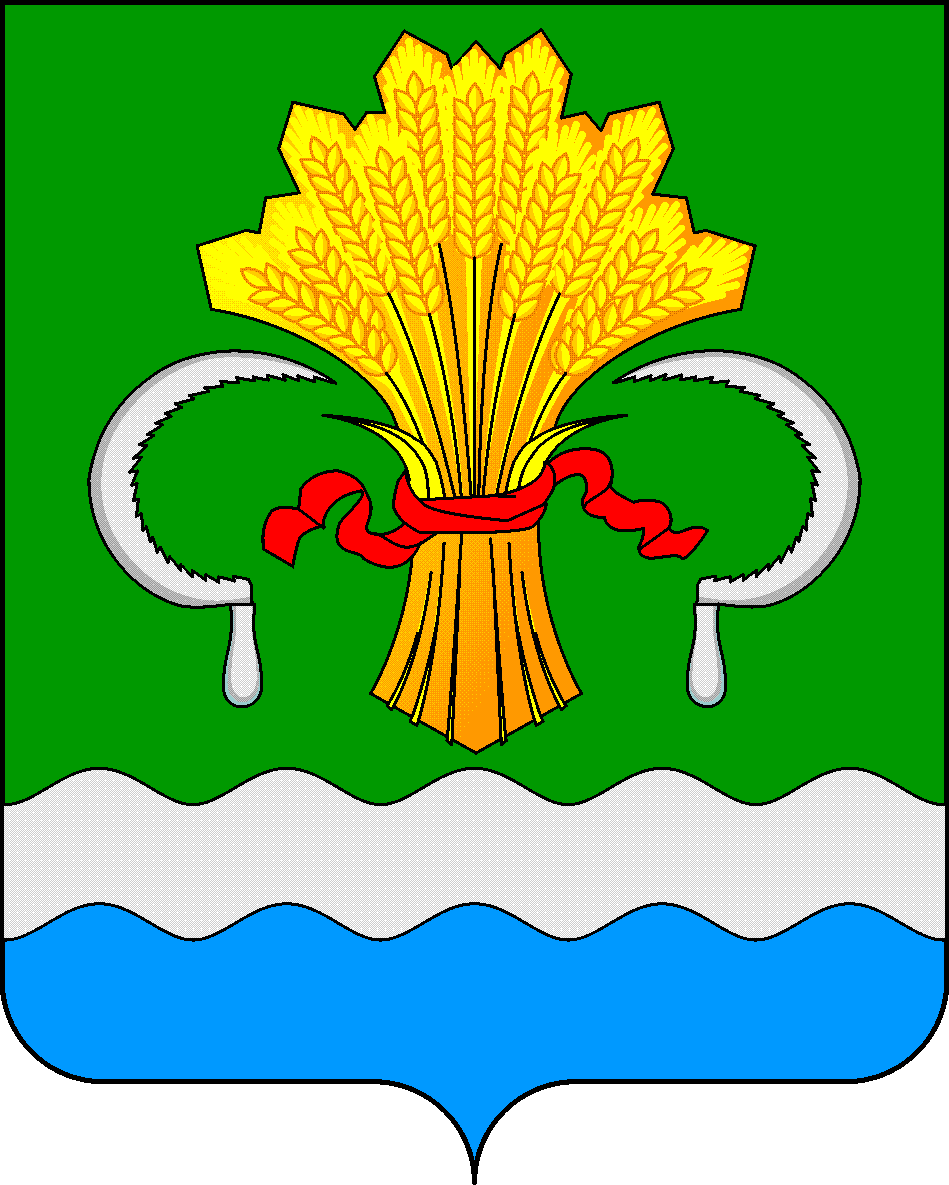 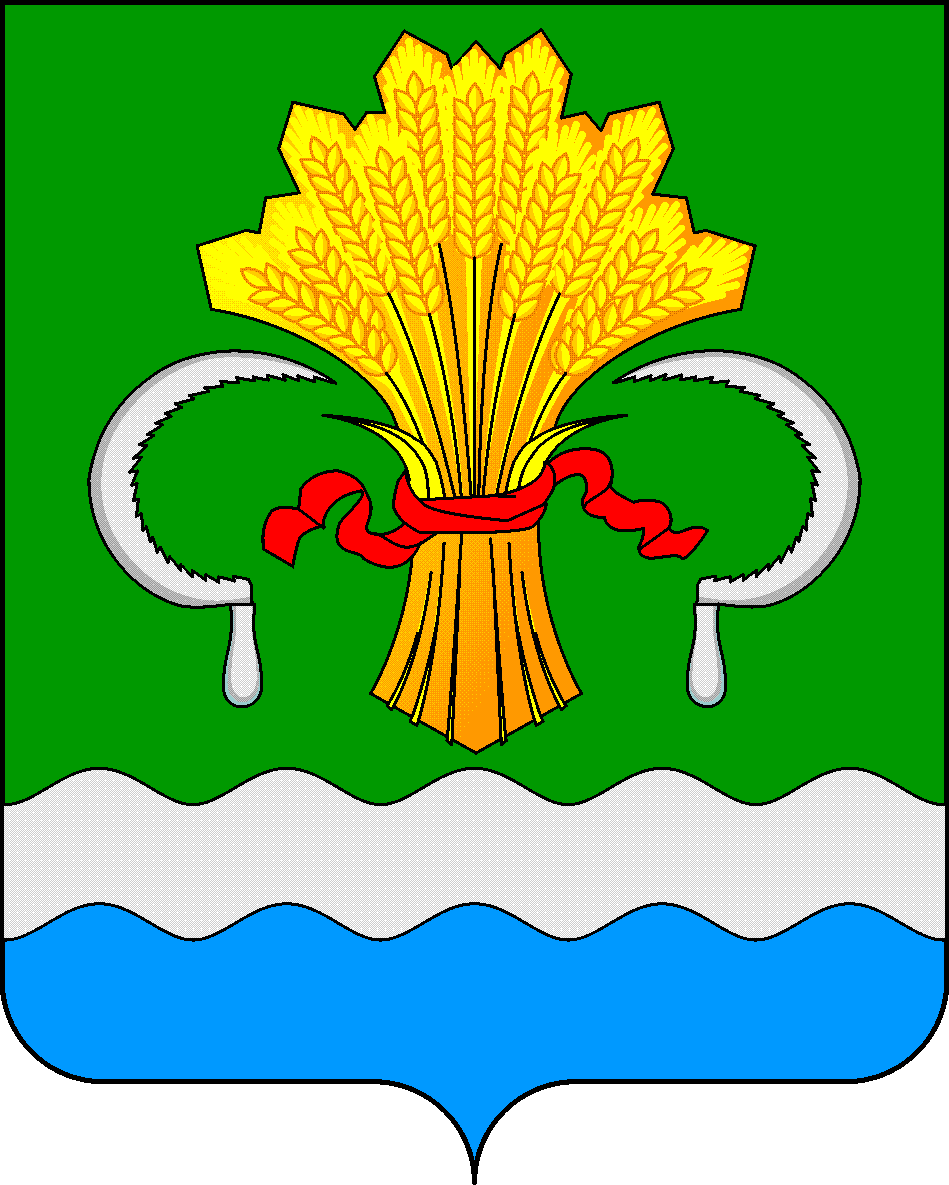  МУНИЦИПАЛЬНОГО РАЙОНА РЕСПУБЛИКИ ТАТАРСТАНул.М.Джалиля, д.23/33, г. Мамадыш, Республика Татарстан, 422190ТАТАРСТАН РЕСПУБЛИКАСЫНЫҢМАМАДЫШ МУНИЦИПАЛЬ РАЙОНЫНЫҢ БАШКАРМА КОМИТЕТЫМ.Җәлил ур, 23/33 й., Мамадыш ш., Татарстан Республикасы, 422190     Тел.: (85563) 3-15-00, 3-31-00, факс 3-22-21, e-mail: mamadysh.ikrayona@tatar.ru, www.mamadysh.tatarstan.ru     Тел.: (85563) 3-15-00, 3-31-00, факс 3-22-21, e-mail: mamadysh.ikrayona@tatar.ru, www.mamadysh.tatarstan.ru     Тел.: (85563) 3-15-00, 3-31-00, факс 3-22-21, e-mail: mamadysh.ikrayona@tatar.ru, www.mamadysh.tatarstan.ru    Постановление№ 191Татарстан Республикасы Мамадыш муниципаль районы Башкарма комитетының 28.11.2018 ел, 586 нчы карарына үзгәрешләр кертү турында    Постановление№ 191Татарстан Республикасы Мамадыш муниципаль районы Башкарма комитетының 28.11.2018 ел, 586 нчы карарына үзгәрешләр кертү турында                    Карарот «20»  05   2020 г.